Powder Metallurgy Lab 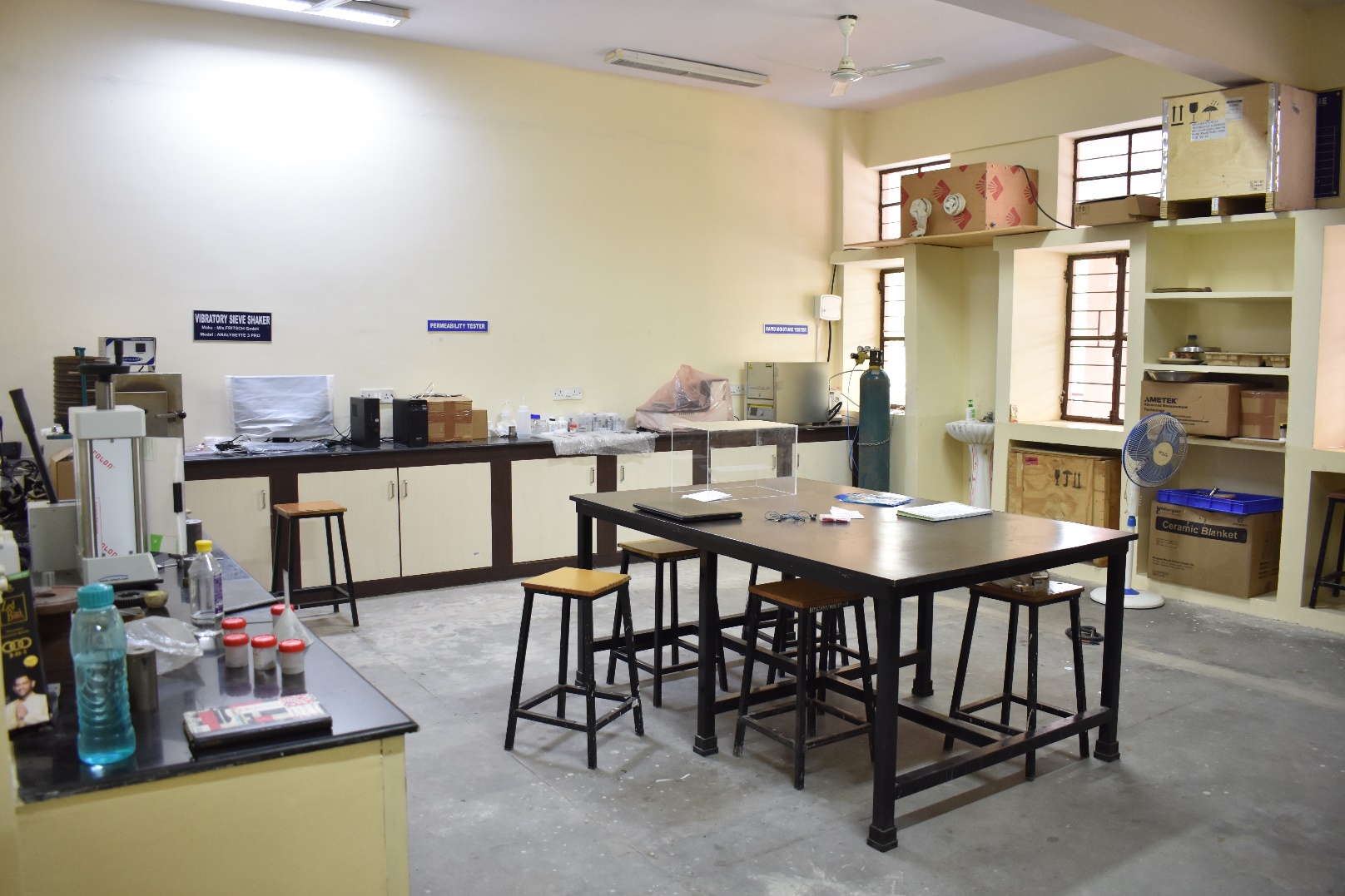 PLANETARY MICRO MILLModel: PULVERISETTE 7(premium line)Make: FRITSCH GmbH.Specifications: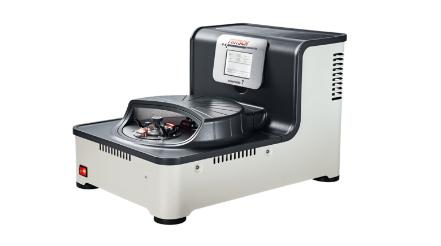 PELLET PRESS Model: PP 25Make: RETSCHSpecifications: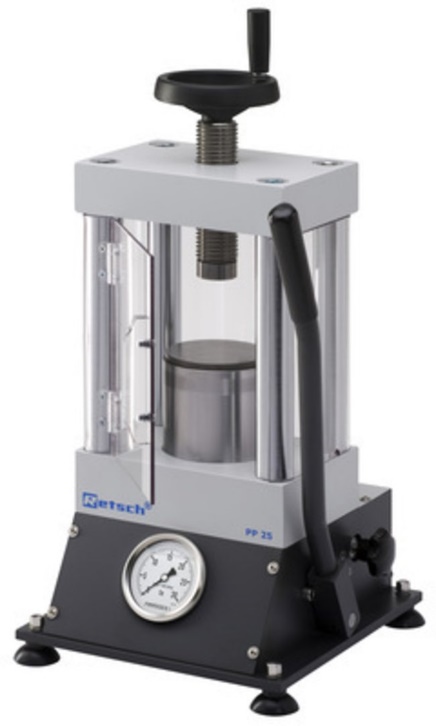 HIGH TEMPERATURE MUFFLE FURNACEMake: NABERTHERMModel: LHTC(T) 03/16Specifications: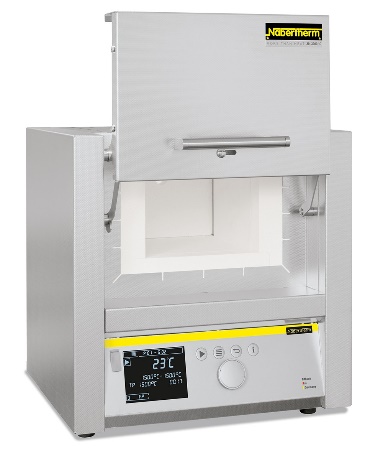 POTENTIOSTAT AND GALVANOSTATMake: Princeton Applied researchModel: VersaSTAT 3Specifications: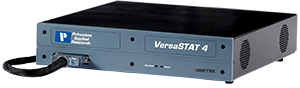 WEIGHING BALANCEModel	: Quintix 6102 -10INMake	: SartoriusSpecifications: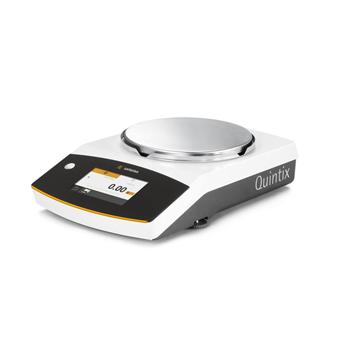 MUFFLE FURNACE (With PID Controller & Digital Timer)Model	: MSI – 73Make	: META Lab Specifications: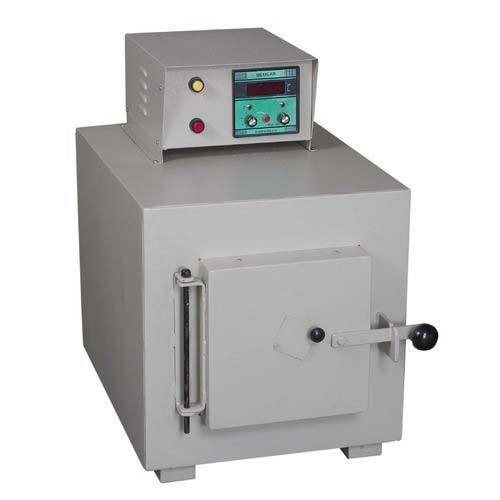 VIBRATORY SIEVE SHAKERMake	: M/s. FRITSCH GmbHModel: ANALYSETTE 3 PROSpecifications: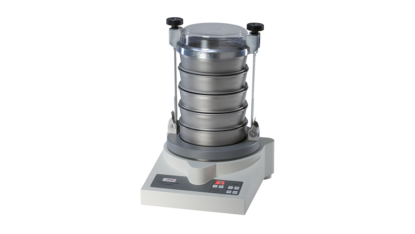 ApplicationSynthesis of micro, nano particles, mechanical alloyingWorking PrincipleImpact forceGrinding stations2 No’sGrinding Bowls-Volume80 mL, 20 mLBowl and Balls-materialTungsten CarbideGrinding ball diameter0.6, 5, 10 mmMax. feed size5 mmGrinding conditionsDry/wet/inertRPMMax. – 1100 ,Operation - 1000AttachmentsGTM, Wet process emptying device, counterweights, inert gasApplicationPressing pellets from powdersFeed Grain Size<60 µm or <40 µmMax. Capacity25 TonOperating capacity20 TonPressure force10-250 kNDie diameter32 mmAttachmentAluminum cups, free pressingApplication Sintering of metals and ceramicsMax. temperature1600 °CWorking temperature1500 °CHeating chamber dimensions120x210x120 mmHeating elementsSiC rodsFeaturesProgramable, retrieval of data, fresh air flap, exhaust pipeAttachmentsRotameter, inert atmosphereApplicationEnergy Storage, Corrosion & Electrochemistry. Voltage control (Potentiostat mode)Applied voltage range± 10 VApplied voltage accuracy±0.2% of value ± 2 mVCurrent control (Galvanostat mode)Applied current range± 2 AMinimum current range / resolution ± 200 nA / 60 pAImpedance (EIS)Mode Potentiostatic / GalvanostaticFrequency range 1 MHzSoftwareVersaStudioAttachmentsCorrosion cell, platinum, calomel, Ag/AgCl reference electrodes.Weighing Capacity6100 gReadability	10 mgRepeatability	10 mgLinearity Deviation20 mgWeighing Pan SizeØ180 mmTemp. Range 1200ocWorking Temp.1150ocAccuracy+/- 1% FSDPower Rating3.5 K.WSize12"X6"X6"Method of analysissievingSieving actiontwo-dimensionalDry sievingMeasuring range20 µm - 63 mm*Max. sample quantity approxfor sieves < 63mm:upto 2 kg* for sieves < 100 µm: up to 100 g*Sieving time approx.3 - 20 min*Wet sievingMeasuring range20 µm - 10 mmMax. sample quantity approx.20 - 100 g*Sieving time approx.30 - 60 min*Further detailsSieve diameters100 mm, 200 mm or 8"Max. number of sieves per sieve stack10 (50 mm height), 16 (25 mm height)Max. weight of sieve stack3 kgMax. height of sieve stack550 mmAmplitude0.1 - 3 mm